Biology 1												Name:					Date:Cellular Respiration Analogy									Hour:		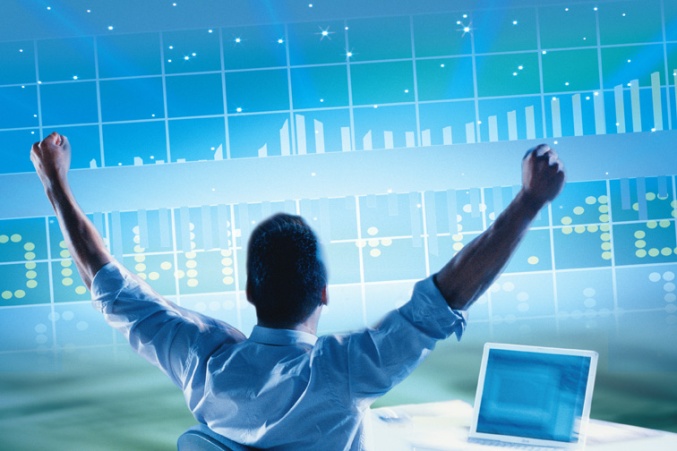 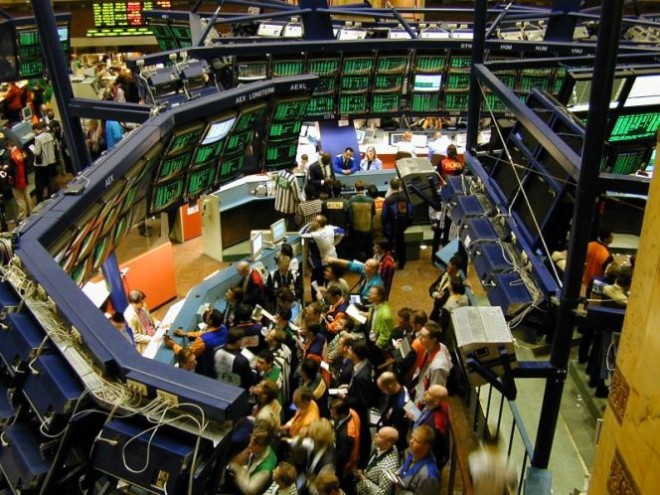 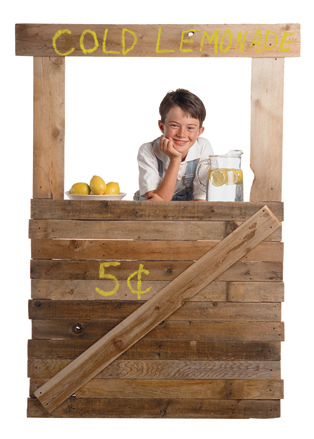 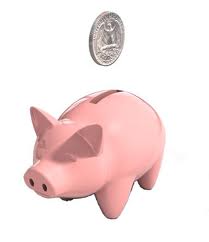 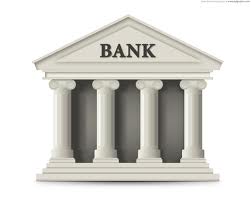 Biology 1												Name:					Date:Cellular Respiration Analogy									Hour:		